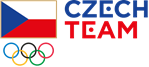 Prožijte červen olympijsky! Výukové materiály pro základní školy vedou k olympijským hodnotámAčkoliv olympijské hry v Paříži odstartují až 26. července, na školách můžete začít žít největší sportovní akcí na světě už teď! Sada šesti lekcí určených pro žáky 2. stupně základních škol tematizuje ku příležitosti nastávajících her olympijské hodnoty, a to zábavnou a interaktivní formou.Výukové materiály představují šest pohledů na to, jak se vyvíjely a uplatňovaly olympijské ideály v rozmanitých historických kontextech. V čem moderní olympionici navazovali na antické olympiády? O čem svědčí symbolika olympijských plakátů? Jak olympijské hnutí reagovalo na emancipaci žen? Jak se různí aktéři dívají na doping?https://www.olympijskytym.cz/article/prozijte-cerven-olympijsky-vyukove-materialy-pro-zakladni-skoly-vedou-k-olympijskym-hodnotamKamil PavlinskýOlympiáda dětí a mládežeKoordinátor programu pro školyKoordinátor Olympijského domu
Český olympijský výbor
Benešovská 6, 101 00 Praha 10
+420 737 893 696
pavlinsky@olympic.czwww.olympijskytym.cz